	                     STATE OF FLORIDA DEPARTMENT OF TRANSPORTATION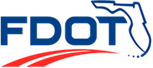 PROPRIETARY PRODUCT CERTIFICATIONTo: 							   Date: 						       Design EngineerFinancial Project ID: 					   New Const.    RRR Federal Aid Number: 					Project Name: 												State Road Number: 					   Co. / Sec. / Sub.: 					Begin Project MP: 					   End Project MP: 					Full Federal Oversight:  No   Yes      Note:  If Yes, submit to FHWA Director.A justification and all supporting documents must be attached to this document.Mark the appropriate certification:“I, 					, 				, of the 				,      Print Name of Initiator                                   Position Title		                              Name of Agencydo hereby certify that in accordance with the requirements of 23 CFR 635.411(a)(2),Mark appropriately: that this patented or proprietary item is essential for synchronization with existing highway facilities that this patented or proprietary item is essential for ease of maintenance. that this patented or proprietary item is essential for reduced maintenance cost. that no equally suitable alternative exists for this patented or proprietary item.”								, 						Signature                                                                                  Date